projekt_991_Pristup_k_projektu_detailnyPRÍSTUP K PROJEKTU(Project approach)Identifikovanie požiadaviek na technickú časť riešeniaIdentifikácia projektuSchvaľovanie dokumentuOBSAHÚČEL DOKUMENTU.. 31.1         Konvencie používané v dokumentoch – označovanie požiadaviek. 3OPIS NAVRHOVANÉHO RIEŠENIA. 4ARCHITEKTÚRA RIEŠENIA PROJEKTU.. 43.1         Biznis vrstva. 43.2         Aplikačná vrstva. 43.2.1      Popis aplikačnej architektúry riešenia na úrovni modulov ISVS a vzťahov medzi nimi 53.2.2      Popis dátovej architektúry riešenia na úrovni objektov evidencie a vzťahov medzi nimi 53.3         Technologická vrstva. 63.3.1      Infraštruktúra. 63.3.2      ICloud HW a SW.. 73.3.3      Softvérová systémová infraštruktúra. 73.3.4      Databázová štruktúra. 83.3.5      Hlavné riadiace toky. 83.3.6      Iné hľadiská dizajnu. 83.3.7      Dátový model riešenia. 83.3.8      Licencie. 83.3.9      Jazyková lokalizácia. 83.4         Bezpečnostná architektúra. 83.5         SUMARIZÁCIA PREPOJENIA, INTEGRÁCIE a ROZHRANIA. 9ZÁVISLOSTI NA OSTATNÉ IS / PROJEKTY. 10ZDROJOVÉ KÓDY. 10PREVÁDZKA A ÚDRŽBA. 116.1         Prevádzkové požiadavky. 116.1.1      Úrovne podpory používateľov: 116.2         Požadovaná dostupnosť IS: 136.2.1      Dostupnosť (Availability). 136.2.2      RTO (Recovery Time Objective). 146.2.3      RPO (Recovery Point Objective). 14POŽIADAVKY NA PERSONÁL. 14IMPLEMENTÁCIA A PREBERANIE VÝSTUPOV PROJEKTU.. 14PRÍLOHY. 151.      ÚČEL DOKUMENTUV PRÍPRAVNEJ FÁZE:V súlade s Vyhláškou 85/2020 Z.z. o riadení projektov - je dokument Prístup k projektu pre prípravnú fázu určený na rozpracovanie informácií k projektu, aby bolo možné rozhodnúť o pokračovaní prípravy projektu, alokovaní rozpočtu, ľudských zdrojov a prechode do iniciačnej fázy.V INICIAČNEJ FÁZE:V súlade s Vyhláškou 85/2020 Z.z. o riadení projektov - je dokument Prístup k projektu pre iniciačnú fázu určený na rozpracovanie detailných informácií prípravy projektu.Dokument Prístup k projektu v zmysle vyššie uvedenej vyhlášky má o.i popisovať riešenie projektu v oblastiach:Architektúry riešenia – aplikačná vrstva, technologická vrstva, ...Požiadaviek na dátový model, dátové konverzie a migráciePožiadavky UX dizajn (front-end a back-end vizual)Požiadaviek na vládny cloud, prípadne zdôvodnenie jeho použitiaKapacitné požiadavky na HW, SW a licencie Požiadaviek na bezpečnosť riešeniaPožiadavky na testovanie a akceptačné kritériaPožiadavky na prevádzku, výkonnosť, dostupnosť a zálohovaniePožiadavky na integrácie, rozhrania a spoločné komponentyPožiadavky na dokumentáciu a školeniaProjekt vychádza zo súčasného stavu kybernetickej bezpečnosti v SR a Operačného programu Integrovaná infraštruktúra - špecifický cieľ 7.9: Zvýšenie kybernetickej bezpečnosti v spoločnosti. Cieľom tejto štúdie uskutočniteľnosti je poskytnúť strategický rámec, plánovaný rozsah, očakávaný časový harmonogram a prípadné odporúčania ďalších aktivít, z ktorých je potrebné pri realizácii implementácie národného projektu vychádzať.Na problematiku bezpečnosti informačných systémov a aplikácií sa dá pozerať z viacerých strán. V prvom rade je to bezpečnosť z pohľadu siete, t. j. chrániť infraštruktúru pred hrozbami prostredníctvom sieťových prvkov, ktoré vedia chrániť infraštruktúru až po 7 vrstvu OSI modelu, avšak táto ochrana nie je viazaná na aplikačnú logiku. Aplikačná logika sa dá teda považovať za ďalšiu možnosť nazerania na problematiku bezpečnosti. S uvedenými spôsobmi súvisí aj zvýšenie bezpečnosti aplikácie zavedením zásad bezpečného vývoja aplikácii. Prax ukázala, že väčšina útokov na web a mobilné aplikácie sa vykonáva mimo bezpečného prostredia inštitúcie, t.j. na strane klienta a to aj napriek snahe o zabezpečenie danej aplikácie a implementácie rôznych detekčných mechanizmov. 1.1       Konvencie používané v dokumentoch – označovanie požiadaviekZvoľte si konvenciu pre označovanie požiadaviek, súborov, atd.Architektúrne požiadavky používajú konvenciu:Napr.A_AB_OxxA – architektúrna požiadavkaAB – označenie systému  (ak existuje členenie; môže byť vypustené)O – označenie požiadavkyxx – číslo požiadavky
Infraštruktúrne požiadavky používajú konvenciu:Napr.IP_nn_ORxxIP – infraštruktúrna požiadavkann – identifikácia  (ak existuje členenie; môže byť vypustené)O – označenie požiadavkyxx – číslo požiadavkyKomunikačné požiadavky používajú konvenciu: ...Bezpečnostné požiadavky používajú konvenciu: ...Požiadavky na dodávateľa používajú konvenciu: ...Prevádzkové požiadavky používajú konvenciu: ...Ostatné technické požiadavky používajú konvenciu: ...2.      OPIS NAVRHOVANÉHO RIEŠENIAOpis navrhovaného riešenia sa spracováva až po definovaní vybranej alternatívy riešenia, t.j. v iniciačnej fáze projektu (Popis vybraného riešenia – popis TO-BE stavu - na základe výsledkov MCA z dokumentu projektový zámer).Prax a štúdie ukázali, že väčšina útokov na web a mobilné aplikácie sa vykonáva mimo bezpečného prostredia inštitúcie, t.j. na strane klienta a to aj pri najväčšej snahe o zabezpečenie danej aplikácie a implementácie rôznych detekčných mechanizmov. Patria sem hrozby ako phishing, vhishing, RAT (remote access trojan), session hijacking, account takeover, credentials stealing, MITB, MIM, API scrapping a mnoho ďalších. Je možné konštatovať, že sa jedná o útoky na zariadenie klienta, z ktorého pristupuje klient na služby inštitúcie.Najzraniteľnejším bodom komunikačnej reťaze je zariadenie klienta a samotný občan. Využívaním moderných architektúr (HTML5 a JS frameworkov, natívnych mobilných aplikácií ) kedy sa dbá na vysokú užívateľskú skúsenosť, rýchly vývoj, sprístupňovanie API rozhraní do internetu  sa prenáša veľká časť aplikačnej a business logiky z bezpečného prostredia dátového centra inštitúcie do nebezpečného prostredia internetu, zariadenia alebo infraštruktúry klienta odkiaľ daný klient využíva dané služby.Navrhovaný modul detekcie hrozieb a prienikov zahŕňa kľúčové techniky pre ochranu aplikácií postavených na moderných architektúrach. Patrí sem samoochrana aplikácii a detekcia  hrozieb na strane klienta napr. v podobe RASP (runtine application self-protection), detekcie malware (škodlivých aplikácií), detekcie zmien v správaní klienta (behavioral analysis) a zaradenie platformy na automatizáciu pravidelných bezpečnostných udalostí. Treba si uvedomiť, že Detekcia zraniteľnosti koncových obslužných bodov je iba doplnok  a nie je to náhrada za bezpečnostné testovanie, bezpečný vývoj alebo implementáciu prvkov ako sú firewall a WAF. Navrhovaný modul detekcie hrozieb a prienikov rozšíri poskytované služby na GOVNETE.Ako funguje Detekcia zraniteľnosti koncových obslužných bodov:Techniky a architektúry detekcie zraniteľnosti koncových obslužných bodov chránia aplikáciu z vnútra, bez potreby inštalácie špecializovaného softvéru na strane klientskeho zariadenia (napr. antvirus) prostredníctvom implementácie resp. integrácie do aplikácií, ktoré bežia mimo bezpečného prostredia inštitúcie. Uvedené prostredie sa z princípu musí považovať za prostredia nebezpečné, bez kontroly. Z pohľadu aplikácie je to transparentné a bez dopadu na aplikačnú logiku, je to transparentné z pohľadu aplikácie.Príklady fungovania detekcie zraniteľnosti koncových obslužných bodov nájdete na: https://www.ibm.com/security/fraud-protection/trusteerSamotná architektúra môže byť postavená na čisto aplikačnej logike, ktorá beží výlučne na strane klienta alebo aj v kombinácii so službami/komponentami bežiacimi na strane servera inštitúcie v bezpečnej infraštruktúre, kde je možné vykonávať hlbšie analýzy pre detekciu sofistikovanejších útokov alebo útokov v prípravnej fáze.Navrhované riešenie projektu zahŕňa nasledovné techniky pre ochranu aplikácií/služieb:Prevencia:
Jedná sa o pasívnu ochranu aplikácií, ktorá pozostáva najmä z code obfucation, white box crytpografia, pinning certifikátov, šifrovanie zdrojov, auto expirácia, vlastná klávesnica, polymorfizmus, odstránenie testovacích dát a nebezpečných aplikačných modulov. Prevencia je mandatórna a mala by byť súčasťou metodiky bezpečného vývoja, pričom neprináša žiadne detekčné mechanizmy.Základná detekcia:
Detekcia je zameraná najmä na získanie rôznych atribútov prostredia, v ktorom beží aplikačná logika. Sem patrí napr. detekcia debugerov a emulácií, detekcia rootnutých alebo jailbrake-nutých zariadení, kontrola integrity, fingerprintig zariadenia resp. device binding, detekcia škodlivého kódu na zariadení.Rozšírená detekcia:
Sofistikované útoky , resp. rôzne realtime útoky zväčša nie je možné detegovať základnými metódami a je nutná značná systémová a analytická podpora. Do rozšírených metód detekcie patrí detekcia botnetov, metódy na detekciu script injections, api injections, RASP, mutlifactor adaptívna autentifikácia a autorizácia, behaviorálna analýza a detekcia crossesion útočných vektorov.VÝHODY:Zisťovanie zraniteľností v reťazci služiebMožnosť proaktívneho začatia protiopatreníZvyšovanie spokojnosti koncových používateľov / zákazníkovSkrátenie času a úsilia nápravy incidentov približne o 80% (Zdroj: ENISA - Main incidents in the EU and worldwide From January 2019 to April 2020)Eliminácia bezpečnostných incidentov o 75% (Zdroj: ENISA - Main incidents in the EU and worldwide From January 2019 to April 2020)Základné princíp integrácie do nových a bežiacich aplikácií:Udalosti musia byť integrované do SIEM systému NASES využívaných v SOC a následná analýza interným CSIRT tímom;Robustný analytický nástroj pre detekciu komplexných útočných vektorov;Možnosť integrácie do WEB-ových (vrátane SPA) a Mobilných aplikácií (Android, iOS);Zabezpečenie multikanálového a multitentného prístupu.Pre podporu multifaktor autentifikácie resp. risk based autentifikácie sys poskytne rizikové skóre. Aktuálne v štáte nie je multifaktor autentifikácie resp. risk based autentifikácie sysNa základe vyššie uvedeného bude hlavným cieľom projektu vybudovať Modul pre detekciu hrozieb a prienikov na strane klienta a ceste mimo infraštruktúry NASES.3.      ARCHITEKTÚRA RIEŠENIA PROJEKTUTabuľka eGov komponenty:Implementácia ESD riešenia dopĺňa službu  GOVNET o nové možnosti  detekcie zraniteľností a hrozieb  pre služby poskytované Nasesom. Nedochádza k modifikácii business kontextu ani business procesom poskytovaných nadradenými službami, napr. www.slovensko.sk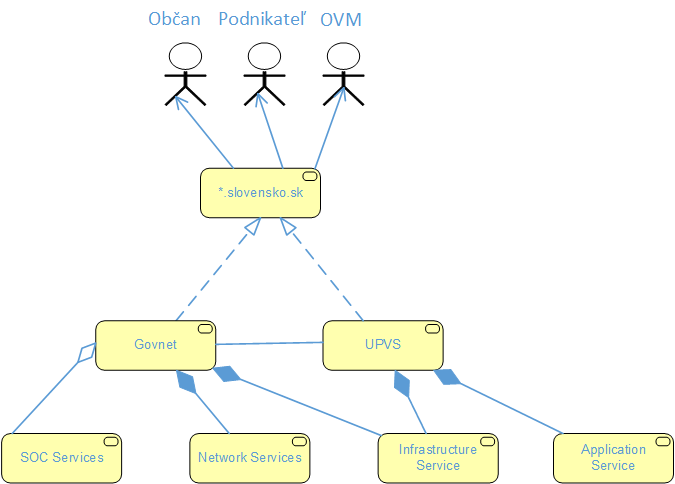 T.j. ESD riešenie z pohľadu business procesov aplikácie alebo riešenie môže ostať nezmenený alebo sa môže ľahko zmeniť aplikačná logika v závislosti na riziku. Z pohľadu SOC a CSIRT sa dopĺňa ďalší zdroj udalostí pre analýzu a nápravne aktivity. Implementácia ESD systému dopĺňa proces detekcie zraniteľností a hrozieb  pre služby NASES-u. Z pohľadu SOC a CSIRT sa dopĺňa ďalší zdroj udalostí pre analýzu a nápravne aktivity.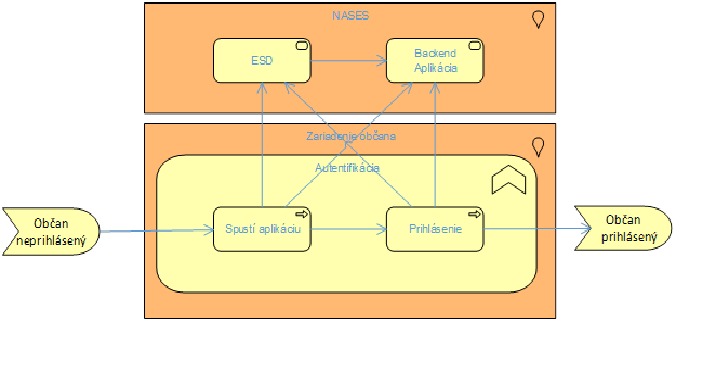 Obrázok popisuje generický scenár kedy dochádza k prihláseniu občana do aplikácie od momentu kedy si spustí aplikáciu (WEB, Mobile). Systém ESD monitoruje proaktívne atribúty a stav na úrovni koncového zariadenia, vykonáva „fingerprinting“ a behaviorálnu analýzu z pohľadu občana, zariadenia, lokality a session. Táto detekcia prebieha na pozadí a je nezávislá od interakcie občana s aplikáciou. V prípade zvýšenej hrozby je odoslaná správa do SOC, CSIRT. V prípade integrácie pri zvýšenom riziku je informovaná aplikácia z dôvodu obranných mechanizmov (zrušenie session ,zablokovanie , odhlásenie .. ).V zásade sa jedná o štatistické riešenie postavené na pravidlách alebo AI.  Keďže riešenie môže bežať nezávisle od aplikácie, v tzv, silent móde (nie je priama interakcia medzi monitorovanou aplikáciou a systémom ESD), alebo aj v integrovanom móde (ESD vie priamo volať rozhrania monitorovanej aplikácie pre napr. zrušenie session, blokovanie používateľa … ) je nutné zadefinovať základné rizikové parametre pre výberové konanie riešenia.Riešením projektu je dosiahnuť ideálny scenár, a to je mat čo najnižšie False Positive Ratioa najvyššie Detection Rate, čo je technicky veľmi obtiažné a závislé od samotnej aplikácie, samotnej integrácie a riešenia pre detekciu hrozieb a prienikov. False Positive Ratio: pomer zle označených udalostí zo všetkých korektných udalostí, resp. sa jedná o nesprávne netegované prípady. Detection Rate, True positive: je citlivosť, tj. pomer správne detekovaných oproti všetkým čo mali byť detekovaný.3.1       Biznis vrstvaIRELEVANTNÉ - z dôvodu, že samotná  ESD nie je buisniss aplikácia ani komponentná z pohľadu koncového používateľa, je to iba jeden z ďalších zdrojov SOC/CSIRTu. 3.2       Aplikačná vrstvaIRELEVANTNÉ- celá kapitola aj s podkapitolami irelevantná z dôvodu, že bezpečnostné riešenie nepracuje s dátovými objektmi.3.2.1       Popis aplikačnej architektúry riešenia na úrovni modulov ISVS a vzťahov medzi nimiPopis modulov ISVSVysvetlenie účelu modulov ISVSFunkčno-hierarchický model riešenia:Doplniť model riešenia (forma - použitím nástroja napr. ArchiMate v súlade so štandardom TOGAF – rovnako pre biznis procesy, aplikačnú a technologickú architektúru alebo UML diagramy (napr. Deployment Diagram)3.2.2        Popis dátovej architektúry riešenia na úrovni objektov evidencie a vzťahov medzi nimiLogický dátový modelPoužité referenčné registrePrístup k riešeniu konceptu „Moje Dáta“ a GDPRPožiadavky na dátovú integráciu na CSRÚ (poskytovanie a konzumovanie údajov)Prístup k zabezpečeniu dátovej kvality a čistenie dátPrístup k príprave a zebezpečení testovacích dátNávrh dát, ktoré budú publikované ako Open DataPrístup k migrácii dátPoužité dáta:Popis požitých dát, popis štruktúr, tabuliek, dátových štruktúr a pamäťových blokov.  Pre každé zdieľané dáta s iným modulom a systémom ISVS je nutné uviesť Dátové štruktúryZoznam modulov ISVS, ktoré tieto dáta používajúDátový model navrhovaného riešeniaDoplniť model riešenia (forma - použitím nástroja napr. ArchiMate v súlade so štandardom TOGAF – rovnako pre biznis procesy, aplikačnú a technologickú architektúru alebo UML diagramy (napr. Deployment Diagram)3.3       Technologická vrstvaSystémy ako ESD v súčasnosti NASES neprevádzkuje a pokiaľ je známe, z charakteru samotného systému je veľmi obtiažne zistiť  či nejaké OVM podobný systém prevádzkuje. Na trhu je množstvo systémov, ktoré môžu bežať v onPremise alebo sú ponúkané ako CLOUD riešenia, kde zákazník vykonáva iba základnú integráciu na úrovni ADC (Application delivery controller), v našom prípade sa jedná o F5 WAF/LB.  V každom prípade ESD systém môže spracovávať veľké množstvo aj citlivých (vrátane osobných) údajov, môže analyzovať celá traffic prichádzajúcich a aj odchádzajúcich dát na úrovni session medzi používateľom a serverom. Z pohľadu priepustnosti sa jedná o systém spadajúci do kategória HPC, kedy je snaha v reálnom  čase vypočítavať rizikové skóre session, koncového zariadenia, pripojenia či používateľa.  Do výsledného deployment vstupujú spomenuté vlastnosti (throughput, spôsob integrácie, public cloud ... ) a samotné potreby výťazného riešenia ktoré vyjde z súťaže VO. V prípade OnPremise, požiadavky sú dané  prevádzkovými štandardami NASES a systém bude interálnou súčasťou SOC, CSIRT (Je to zdroj  bezpečnostných udalostí).Riešenia pre detekciu hrozieb a prienikov väčšinou fungujú autonómne. Vyžadujú si dedikovaný HW alebo môžu byť využívané ako cloud PaaS služby. Z dôvodu, že NASES prevádzkuje kritickú infraštruktúru, bude využívať riešenia inštalované prostredí resp. DC NASES. Predpokladom je, že súčasťou dodávky riešenia je dodávka infraštruktúrnych komponentov. K samotnému riešeniu následne sa bude pristupovať ako k „appliance“ t.j. ako hotovému, predkonfigurovanému riešeniu s jasne popísanými integračnými postupmi.  Prostredia:Súčasťou implementačného projektu je vybudovanie aj neprodukčného prostredia hlavne z dôvodu testovanie integrácie, testov patchovania a iných prevádzkových činností.  Systém ESD  je systém na detekciu hrozieb mimo chráneného perimetra, pričom testovanie alebo vývoj potencionálne chránených aplikácií beží v spravovanom prostredí a nie technicky možné nasimulovať reálne internetové prostredie. Neprodukčné prostredie (môže byť jedno pre deva je test) bude využívané čisto z dôvodu testov/ladenia prevádzkových činností, resp. potencionálnej integrácie.Napr. v popise navrhovaného riešenia (vo forme štruktúrovanej tabuľky) uveďte parametre požadovaných prostredí:produkčné (v zmysle požadovaného sizingu)testovacie (v minimálnom možnom sizingu) – určené pre testy nových modulov, úprav, zmenových požiadaviek a retesty na úrovni upgrade-ov (nie pre záťažové testovanie).Štandardy a očakávané platformy na viacvrstvovom riešení:Riešenie môže byť obstarané vo forme CLOUD služby ale aj môže byť implementované v onpremise prostredí. V prípade onpremise prostredia súťažné podklady budú obsahovať aktuálny štandard pre infraštruktúru budovania ISVS pri zohľadnení špecifík, atribútov a chovania bezpečnostných systémov a infraštruktúry.Požiadavky na sizingRiešenie môže byť obstarané vo forme CLOUD služby ale aj môže byť implementované v onpremise prostredí. V prípade onpremise prostredia súťažné podklady budú obsahovať aktuálny štandard pre infraštruktúru budovania ISVS pri zohľadnení špecifík, atribútov a chovania bezpečnostných systémov a infraštruktúry. Súčasťou ponuky vo VO musí byť kompletný detail požadovanej infraštruktúry aj so SLA parametrami, retenčnými politikami a kalkuláciou trendov.3.3.2       ICloud HW a SWIRELEVANTNÉ3.3.3       Softvérová systémová infraštruktúraIRELEVANTNÉ3.3.4       Databázová štruktúra IRELEVANTNÉ3.3.5       Hlavné riadiace tokyIRELEVANTNÉ3.3.6       Iné hľadiská dizajnuIRELEVANTNÉ3.3.7       Dátový model riešeniaIRELEVANTNÉ3.3.8       LicencieIRELEVANTNÉ3.3.9       Jazyková lokalizáciaSlovenský jazyk / Anglický jazyk3.4       Bezpečnostná architektúraBezpečnostná architektúra: Vzhľadom na skutočnosť, že riešenie spracováva aj citlivé dáta, je nutné zabezpečiť riadený a kontrolovaný mechanizmus na prístup k zdrojom riešenia ako aj k samotnému riešeniu.Prístupy k riešeniu musia byť riadené na princípe RBAC a všetky aktivity používateľa musia byť logované v nezávislom audit logu.3.5       SUMARIZÁCIA PREPOJENIA, INTEGRÁCIE a ROZHRANIAV požiadavkách na rozhrania, integrácie, importy a exporty, doporučujeme zohľadniť:IRELEVANTNÉ- nižšie uvedené je irelevantné z dôvodu, že bezpečnostné riešenie nepracuje s dátovými objektmi, nejedná sa o agendový systém, nepracujeme s dátovými objektami.Vyhlášku úradu podpredsedu vlády SR pre investície a informatizáciu č. 78/2020 Z.z. štandardoch pre informačné technológie verejnej správy: https://www.slov-lex.sk/pravne-predpisy/SK/ZZ/2020/78/Požiadavky na časť “Otvorených údajov“Poskytovanie údajovKonzumovanie údajovPožiadavka na časť “Referenčné údaje“ Poskytovanie údajovKonzumovanie údajovPožiadavky pre časť „Spoločné moduly UPVS“EXTERNÉ  INTERFACES:Externé businnes interfaces môžu byť kompletne definované vo funkčnej špecifikácii prípadne v externej dokumentácii. Táto sekcia má obsahovať zoznam interaces a názov dokumentácie, kde sú definované. Externé interfaces môžu byť definované nasledovne:Interface typ (fyzický typ, operačný mód, prenosová rýchlosť…)Krížová referencia na procesné modulySpoľahlivosť, bezpečnostné procesy, chybové stavy, recoveryINTERNÉ  INTERFACES:Zoznam všetkých dát,  ktoré sú použité ako interfaces medzi subsystémami. Interfaces väčšinou bývajú definované ako:Procesné typy (dátové štruktúry správ a zdieľané oblasti pamäte)Procedúrne typy (dátové položky alebo štruktúry zasielané ako parametre)Pre každý procesný typ interface uveďteZoznam subsystémov, kde je použitýReferenciu na dátovú štruktúruPre každý procedurálny typ uveďteList zdieľaných parametrov, ich prístupové typy, a ich použitiePrípadnú referenciu na zdieľaný dátový typDoplniť požiadavky na integráciu, napr.rozhrania medzi modulmi / komponentmi,rozhrania so systémami tretích strán – pokiaľ existujú,rozhrania na integrované backendové systémy– pokiaľ existujú,Poznámka: doporučujeme, aby ste si VŠETKY TABUĽKOVÉ VSTUPY evidovali a spravovali v jednom centrálnom EXCELI – s cieľom minimalizovať budúcu prácnosť s aktualizáciou a udržiavaním obsahuTECHNICKÉ ROZHRANIA RIEŠENIA:Doplniť blokovú schému riešenia (forma - použitím nástroja napr. ArchiMate v súlade so štandardom TOGAF – rovnako pre biznis procesy, aplikačnú a technologickú architektúru alebo UML diagramy (napr. Deployment Diagram, ...) OPERAČNÉ / PREVÁDZKOVÉ ROZHRANIA RIEŠENIA:Tento bod / kapitola bude obsahovať popis rozhraní na iné systémy, ktoré bude potrebné implementovať v projekte. (napr. budú riešené rozhrania na eTRUST a AD?). Pri riešení rozhraní na iné systémy bude popis obsahovať najmä:Zoznam a popis existujúcich (ASIS) rozhraní (ak existujú)Zoznam a popis navrhovaných (TOBE) rozhraníPopis funkcionality rozhraní a modelu rozhraníPopis funkčných modulov rozhraníPopis procesov rozhraníZoznam a popis existujúcich (ASIS) integrácií (ak existujú)Zoznam a popis navrhovaných (TOBE) integráciíPopis bezpečnosti (Metodika CSIRT)Spôsob nasadenia a pravidlá práce vo vývojom prostredí pripájaných systémovSpôsob nasadenia a pravidlá práce pre testovacie prostredia pripájaných systémovĎalšie (doplňte podľa potreby)Pokiaľ je relevantné bude doplnené vizuálne (forma - použitím nástroja napr. ArchiMate v súlade so štandardom TOGAF – rovnako pre biznis procesy, aplikačnú a technologickú architektúru) a aj detailne popísaný biznis proces je vytvorený analytikom v interakcii/v komunikácii s koncovým užívateľom. VÝMENA DÁT:Doplniť požiadavky na výmenu dát, napr. použitie štandardných konektorov, web-services (webové služby) Externá integrácia – s riešeniami a službami tretích stránMailová komunikácia – notifikácieAdresárová služba Microsoft ActiveDirectorySMS-messaging – notifikácieÚdajová základňa (štruktúra dát)4.     ZÁVISLOSTI NA OSTATNÉ IS / PROJEKTYIRLEVANTNÉ - neevidujeme žiadnu súvislosť na iné IS/projektyDOPLNIŤ VSTUPY v INICIALIZAČNEJ FÁZE:Sumárny prehľad všetkých projektov a programov, ktoré sú v štádiu vývoja a v korelácii s pripravovaným projektom.V popise závislostí per budovaný/rozvíjaný ISVS zohľadnite:Požiadavky pre časť „Napojenie na API Gateway“ (volanie backendových služieb výlučne cez API Gateway, jednotné pripojenie a interakcia prístupových miest, frontendov cez ISVS prevádzkovateľa NASES)Požiadavky pre časť „Centrálne komponenty“ (centrálne bloky)Poznámka: odporúčame, aby ste si VŠETKY TABUĽKOVÉ VSTUPY evidovali a spravovali v jednom centrálnom EXCELI – s cieľom minimalizovať budúcu prácnosť s aktualizáciou a udržiavaním obsahu.5.     ZDROJOVÉ KÓDYIRELEVANTNÉ – kupujeme konkrétny produkt (šnadarditovaný SW dostupny na trhu) bez možnosti uvedenia zdrojových kodov. Nerobíme vývoj SWDoplniť požiadavky na zdrojové kódy (napr. zo vzorovej zmluvy). Aké druhy, formy a štruktúry zdrojových kódov požadujte odovzdať. Stručne popíšte aj spôsob ich preberania, periodicitu (pri akých míľnikoch) a spôsob archivácie.Doplniť pravidlá pre preberanie, správu a archiváciu zdrojových kódov. Tieto pravidlá následne preniesť do ZoD/SLA.Po uzatvorení zmluvy s dodávateľom rieešenia – zohľadniť ich aj v PIDeDoporučujeme naviazať preberanie/odovzdávanie zdrojových kód na fakturačné mílniky.Upozorňujeme: navrhnite spôsob, ako predísť „Vendor lock-in“ = t.j. dodávané riešenie musí byť v súlade so Zákonom o ITVS (ktorý „vendor lock-in“ nepovoľuje). Následne ustanovania predchádzaniu vendor-lockinu musia byť zahrnuté aj v ZoD a SLA.6.     PREVÁDZKA A ÚDRŽBARiešenie sa zvyčajne implementuje ako FailedOpen, t.j. výpadok tohto riešenia nespôsobuje výpadok hlavnej služby. Aj keď je riešenie designované ako FailedOpen, kedže sa jedná o prvok kritickej infraštruktúry tak v čase krízy je nutné zabezpečiť práve, hlavne tieto detekčné mechanizmy. Navrhované nefunkčné parametre:RTO ... 4h, t.j. po  výpadku do 4h musí byť služba obnovená.RPO ... 4h  t.j. množstvo dát ktoré možno stratiť, keďže sa jedná o štatistické riešnie je možné väčšia strata dát.Dostupnosť ...  99,95%  za rok, t.j. 4h, 22min a 58s neplánovaných výpadkov ročne.  6.1       Prevádzkové požiadavkyŠtandardný čas podpory, čas/rýchlosť odstraňovania vád, dostupnosť systému, zálohovanie, plán obnovy systému, atď.Požadované SLA na služby systémovej a aplikačnej podpory – servisné služby vzťahujúce sa na produkčné a testovacie prostredie IS6.1.1       Úrovne podpory používateľov: Help Desk  bude realizovaný cez 3 úrovne podpory, s nasledujúcim označením:L1 podpory IS (Level 1, priamy kontakt zákazníka) - jednotný kontaktný bod verejného obstarávateľa – IS Solution manager, ktorý je v správe verejného obstarávateľa a v prípade jeho nedostupnosti Centrum podpory používateľov (zabezpečuje prevádzkovateľ IS a DataCentrum).L2 podpory IS (Level 2, postúpenie požiadaviek od L1) - vybraná skupina garantov, so znalosťou IS (zabezpečuje prevádzkovateľ IS – verejný obstarávateľ).L3 podpory IS (Level 3, postúpenie požiadaviek od L2) - na základe zmluvy o podpore IS (zabezpečuje úspešný uchádzač).Definícia:Podpora L1 (podpora 1. stupňa) - začiatočná úroveň podpory, ktorá je zodpovedná za riešenie základných problémov a požiadaviek koncových užívateľov a ďalšie služby vyžadujúce základnú úroveň technickej podpory. Základnou funkciou podpory 1. stupňa je zhromaždiť informácie, previesť základnú analýzu a určiť príčinu problému a jeho klasifikáciu. Typicky sú v úrovni L1 riešené priamočiare a jednoduché problémy a základné diagnostiky, overenie dostupnosti jednotlivých vrstiev infraštruktúry (sieťové, operačné, vizualizačné, aplikačné atď.) a základné užívateľské problémy (typicky zabudnutie hesla), overovanie nastavení SW a HW atď.Podpora L2 (podpora 2. stupňa) – riešiteľské tímy s hlbšou technologickou znalosťou danej oblasti. Riešitelia na úrovni Podpory L2 nekomunikujú priamo s koncovým užívateľom, ale sú zodpovední za poskytovanie súčinnosti riešiteľom 1. úrovne podpory pri riešení eskalovaného hlásenia, čo mimo iného obsahuje aj spätnú kontrolu a podrobnejšiu analýzu zistených dát predaných riešiteľom 1. úrovne podpory. Výstupom takejto kontroly môže byť potvrdenie, upresnenie, alebo prehodnotenie hlásenia v závislosti na potrebách Objednávateľa. Primárnym cieľom riešiteľov na úrovni Podpory L2 je dostať Hlásenie čo najskôr pod kontrolu a následne ho vyriešiť - s možnosťou eskalácie na vyššiu úroveň podpory – Podpora L3.Podpora L3 (podpora 3. stupňa) - Podpora 3. stupňa predstavuje najvyššiu úroveň podpory pre riešenie tých najobťiažnejších Hlásení, vrátane prevádzania hĺbkových analýz a riešenie extrémnych prípadov.Pre služby sú definované takéto SLA:Help Desk je dostupný cez IS Solution manager a pre vybrané skupiny užívateľov cez telefón a email, incidenty sú evidované v IS Solution manager,Dostupnosť L3 podpory pre IS je 12x5 (12 hodín x 5 dní od 8:00h do 16:00h počas pracovných dní), Riešenie incidentov – SLA parametre Za incident je považovaná chyba IS, t.j. správanie sa v rozpore s prevádzkovou a používateľskou  dokumentáciou IS. Za incident nie je považovaná chyba, ktorá nastala mimo prostredia IS napr. výpadok poskytovania konkrétnej služby Vládneho cloudu alebo komunikačnej infraštruktúry.Označenie naliehavosti incidentu:možný dopad:Výpočet priority incidentu je kombináciou dopadu a naliehavosti v súlade s best practices ITIL V3 uvedený v nasledovnej matici:Vyžadované reakčné doby:(1) Reakčná doba je čas medzi nahlásením incidentu verejným obstarávateľom (vrátane užívateľov IS, ktorí nie sú v pracovnoprávnom vzťahu s verejným obstarávateľom) na helpdesk úrovne L3 a jeho prevzatím na riešenie.(2) DKVI znamená obnovenie štandardnej prevádzky - čas medzi nahlásením incidentu verejným obstarávateľom a vyriešením incidentu úspešným uchádzačom (do doby, kedy je funkčnosť prostredia znovu obnovená v plnom rozsahu). Doba konečného vyriešenia incidentu od nahlásenia incidentu verejným obstarávateľom (DKVI) sa počíta počas celého dňa. Do tejto doby sa nezarátava čas potrebný na nevyhnutnú súčinnosť verejného obstarávateľa, ak je potrebná pre vyriešenie incidentu. V prípade potreby je úspešný uchádzač oprávnený požadovať od verejného obstarávateľa schválenie riešenia incidentu.(3) Maximálny počet incidentov za kalendárny mesiac. Každá ďalšia chyba nad stanovený limit spoľahlivosti sa počíta ako začatý deň omeškania bez odstránenia vady alebo incidentu. Duplicitné alebo technicky súvisiace incidenty (zadané v rámci jedného pracovného dňa, počas pracovného času 8 hodín) sú považované ako jeden incident.(4) Incidenty nahlásené verejným obstarávateľom úspešnému uchádzačovi v rámci testovacieho prostredia Majú prioritu 3 a nižšiuVzťahujú sa výhradne k dostupnosti testovacieho prostrediaZa incident na testovacom prostredí sa nepovažuje incident vztiahnutý k práve testovanej funkcionaliteVyššie uvedené SLA parametre nebudú použité pre nasledovné služby:Služby systémovej podpory na požiadanie (nad paušál)Služby realizácie aplikačných zmien vyplývajúcich z legislatívnych a metodických zmien (nad paušál)Pre tieto služby budú dohodnuté osobitné parametre dodávky.6.2       Požadovaná dostupnosť IS:TEXT pre inšpiráciu – vyberte si pre vás potrebné:6.2.1       Dostupnosť (Availability)6.2.2       RTO (Recovery Time Objective)6.2.3       RPO (Recovery Point Objective)7.     POŽIADAVKY NA PERSONÁLMená pre projektové pozície budú doplnené po schválení projektového zámeru.8.     IMPLEMENTÁCIA A PREBERANIE VÝSTUPOV PROJEKTURiadiaci výbor sa zriaďuje ako najvyšší riadiaci orgán na účely realizácie Projektu „Detekcia zraniteľnosti koncových obslužných bodov“. Riadiaci výbor bude zostavený v nasledujúcom zložení:Projektový tím pre projekt sa bude skladať s nasledujúcich zúčastnených strán:NASES ako objednávateľ, vlastník a prevádzkovateľ riešenia modulu detekcie hrozieb (interné kapacity)SKIT ako dodávateľ (externé kapacity)Metóda riadenia projektu:Projekt bude realizovaný waterfall metódou s prihliadnutím na strategické priority podľa NKIVS. Projekt má udaný jasný cieľ a výstupy, ktoré budú priebežne konzultované s vlastníkom projektu.Realizácia projektu je naplánovaná na 12 mesiacov. Nasledujúci harmonogram zobrazuje realizáciu projektu podľa jeho jednotlivých fáz:9.     PRÍLOHYPríloha 1: Katalóg požiadaviek (Excel) - https://www.mirri.gov.sk/sekcie/informatizacia/riadenie-kvality-qa/riadenie-kvality-qa/index.htmlKoniec dokumentuPovinná osobaNASESNázov projektuDetekcia zraniteľnosti koncových obslužných bodovZodpovedná osoba za projektIng, Michal SeligaRealizátor projektu NASESVlastník projektuNASESPoložkaMeno a priezviskoOrganizáciaPracovná pozíciaDátumPodpis(alebo elektronický súhlas)VypracovalMichal SeligaNASESPM12.2.2021OverilIDSKRATKAPOPIS1. MIRRIMinisterstvo investícií, regionálneho rozvoja a informatizácie 2. NASESNárodná agentúra pre sieťové a elektronické služby3. mIDAplikácie mobilné ID 4. ESDVAplikácia eSlovenskoDoVrecka 5. UPVSÚstredný portál verejnej správy 6. ESDSystém pre detekciu hrozieb a prienikov na úrovni endpoint a session7.TXMSystém pre detekciu hrozieb a prienikov na úrovni transakcií8.MITMMan In The middle útok9.MITBMain In the browser útok10.RATRemote Access Trojan11.APIAplikačné rozhranie12.RASPruntine application self-protection13.WAFWeb applikačný firewall14.SIEMSecurity information and event management15.CSIRTComputer Security Incident Response Team16.SOCSecurity operational center17.SPASingle page application18.ENISAAgentúra Európskej únie pre kybernetickú bezpečnosť19.DDoSDistribuované odmietnutie službyTyp (ISVS, AS, KS)Kód MetaISNázovBudovaný / RozvíjanýISVSisvs_404Sieť GOVNETPrevádzkovaný a plánujeme rozvíjaťMetaIS kód ISVS z projektuPoskyt. Open dataPoskyt.
ref. údajovKonz.ref. údajovModul eSchránkyPlatobný modulModul MEDModul CEPModul MEFGOVNETISVS_404🗸 IDPožiadavka - Názov rozhraniaPopis rozhraniaCieľPoznámka1.Požiadavka - Doplň názovDoplň popisDoplň cieľ (výstup), ktorý chcete realizáciou rozhrania dosiahnuť2.Požiadavka - Doplň názovDoplň popisDoplň cieľ (výstup), ktorý chcete realizáciou rozhrania dosiahnuť3.Požiadavka - Doplň názovDoplň popisDoplň cieľ (výstup), ktorý chcete realizáciou rozhrania dosiahnuťStakeholderNázov projektuMetaIS kód projektuTermín ukončeniaPopis závislostiNapr. MIRRI SRProjekt XYProjekt_123404/2021VyplniťRozsah zálohovaniavybrané údajeDoba zotavenia (RTO)4 hodinyJe záloha pravidelne validovanáN/A, Áno, NieMiera dostupnosti99.95%Označenie naliehavosti incidentuZávažnosť  incidentuPopis naliehavosti incidentuAKritickáKritické chyby, ktoré spôsobia úplné zlyhanie systému ako celku a nie je možné používať ani jednu jeho časť, nie je možné poskytnúť požadovaný výstup z IS.BVysokáChyby a nedostatky, ktoré zapríčinia čiastočné zlyhanie systému a neumožňuje používať časť systému.CStrednáChyby a nedostatky, ktoré spôsobia čiastočné obmedzenia používania systému. DNízkaKozmetické a drobné chyby.Označenie závažnosti incidentuDopadPopis dopadu1katastrofickýkatastrofický dopad, priamy finančný dopad alebo strata dát, 2značnýznačný dopad alebo strata dát3malýmalý dopad alebo strata dátMatica priority incidentovMatica priority incidentovDopadDopadDopadMatica priority incidentovMatica priority incidentovKatastrofický - 1Značný - 2Malý - 3NaliehavosťKritická - A123NaliehavosťVysoká - B233NaliehavosťStredná - C234NaliehavosťNízka - D344Označenie priority incidentuReakčná doba(1) od nahlásenia incidentu po začiatok riešenia incidentuDoba konečného vyriešenia incidentu od nahlásenia incidentu (DKVI) (2)Spoľahlivosť (3)(počet incidentov za mesiac)10,5 hod.4  hodín 121 hod.12 hodín231 hod.24 hodín10 41 hod.Vyriešené a nasadené v rámci plánovaných releasovVyriešené a nasadené v rámci plánovaných releasovPopisParameterPoznámkaPrevádzkové hodiny24 hodínServisné okno4 hodinyod 22:00 hod. - do 2:00 hod. utorok alebo štvrtokServisné oknoDostupnosť produkčného prostredia IS99,95·       98,5% z 24/7/365  t.j. max ročný výpadok je 66 hod.·       Maximálny mesačný výpadok je 5,5 hodiny.·       Vždy sa za takúto dobu považuje čas od 0.00 hod. do 23.59 hod. počas pracovných dní v týždni.·       Nedostupnosť IS sa počíta od nahlásenia incidentu Zákazníkom v čase dostupnosti podpory Poskytovateľa (t.j. nahlásenie incidentu na L3 v čase od 6:00 hod. - do 18:00 hod. počas pracovných dní).  Do dostupnosti IS nie sú započítavané servisné okná a plánované odstávky IS.·       V prípade nedodržania dostupnosti IS bude každý ďalší začatý pracovný deň nedostupnosti braný ako deň omeškania bez odstránenia vady alebo incidentu. Miera dostupnosti99.95%Doba zotavenia (RTO)4 hodinyMaximálna strata dát (RPO)4 hodinyIDMeno a PriezviskoPozíciaOddelenieRola v projekte1.Michal SeligaProjektový manažér za objednávateľaNASES2.Sekcia bezpečnostiKľúčový používateľ (end user)NASES3.Sekcia bezpečnostiŠpecialista na bezpečnosťNASES4.Sekcia bezpečnostiTesterNASES5.Sekcia bezpečnostiAnalytikNASES6.Peter ŽovákIT ArchitektNASES7.Sekcia bezpečnostiOdborník pre IT Senior - Školiteľ ITNASES8.Sekcia bezpečnostiManažér kvalityNASES9.Miloš HavrillaFinančný manažérNASES10.SKITIT analytikSKIT11.SKITŠpecialista pre bezpečnosť ITSKIT12.SKITProjektový manažér IT projektuSKIT13.SKITŠpecialista pre infraštruktúrny/HW špecialistaSKIT14.SKITIT architektSKIT15.SKITIT programátor/vývojárSKIT16.SKITIT TesterSKITPredseda RVPavel KarelNASESPodpredseda RVMartin SulíkNASESzástupca vlastníkov procesov objednávateľa (biznis vlastník)Pavel KarelNASESzástupca za MIRRIMartin BezekMIRRIIDFÁZA/AKTIVITAZAČIATOK(odhad termínu)KONIEC(odhad termínu)POZNÁMKA1.Prípravná fáza12/202002/20212.Iniciačná fáza03/202105/20213.Realizačná fáza01/202212/20223aAnalýza a Dizajn01/202201/20221 mesiac3bNákup technických prostriedkov, programových prostriedkov a služieb02/202204/20223 mesiace3cImplementácia a testovanie05/202207/20223 mesiace3dNasadenie08/202212/20225 mesiacov4.Dokončovacia fáza12/202202/20233 mesiace